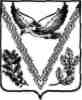 АДМИНИСТРАЦИЯ КУБАНСКОГО СЕЛЬСКОГО ПОСЕЛЕНИЯАПШЕРОНСКОГО РАЙОНАПОСТАНОВЛЕНИЕот   14.06.2016 г.                                                                     №  167ст. Кубанская

Об утверждении требований к порядку разработки и принятия правовых актов о нормировании в сфере закупок для обеспечения муниципальных нужд Кубанского сельского поселения  Апшеронского района, содержанию указанных актов и обеспечению их исполненияВ соответствии с пунктом 1 части 4 статьи 19 Федерального закона от 05 апреля 2013 года  № 44-ФЗ «О контрактной системе в сфере закупок товаров, работ, услуг для обеспечения государственных и муниципальных нужд», постановлением Правительства Российской  Федерации от 18 мая 2015 года № 476«Об утверждении требований к порядку разработки и принятия правовых актов о нормировании в сфере закупок для обеспечения федеральных нужд, содержанию указанных актов и обеспечению их исполнения» п о с т а н о в л я ю:1. Утвердить требования к порядку разработки и принятия правовых актов о нормировании в сфере закупок, для обеспечения муниципальных нужд Кубанского сельского поселения  Апшеронского района, содержанию указанных актов и обеспечению их исполнения (прилагается).2. Специалисту первой категории организационного отдела администрации Кубанского сельского поселения Апшеронского района (Челокян) разместить:- в течение 3 рабочих дней  со дня принятия настоящего постановления в единой информационной системе в сфере закупок www.zakupki.gov.ru;- на официальном сайте Кубанского сельского поселения Апшеронского района в информационно-телекоммуникационной сети Интернет.3. Постановление главы Кубанского сельского поселения Апшеронского района от 4 декабря 2015 года № 219 считать утратившим силу.4. Контроль за выполнением настоящего постановления оставляю за собой.5. Настоящее постановление вступает в силу со дня его подписания.

Глава Кубанского сельского поселенияАпшеронского района                                                                      И.М.ТриполецПРИЛОЖЕНИЕ 
                                                         УТВЕРЖДЕНЫ
постановлением администрации Апшеронского  городского поселения Апшеронского района от 14.06.2016 г. № 167


ТРЕБОВАНИЯ
к порядку разработки и принятия правовых актов о нормировании 
в сфере закупок для обеспечения муниципальных нужд Апшеронского
 городского поселения  Апшеронского района, содержанию 
указанных актов и обеспечению их исполнения1. Настоящие требования к порядку разработки и принятия правовых актов о нормировании в сфере закупок, для обеспечения муниципальных нужд Кубанского сельского поселения  Апшеронского района, содержанию указанных актов и обеспечению их исполнения (далее – Требования) определяют порядок разработки и принятия, содержание, обеспечение исполнения следующих правовых актов:а) администрации Кубанского сельского поселения  Апшеронского района (далее – Администрация), утверждающих:
правила определения требований к закупаемым муниципальными органами и подведомственными указанным органам казенными учреждениями и бюджетными учреждениями отдельным видам товаров, работ, услуг (в том числе предельные цены товаров, работ, услуг), для обеспечения муниципальных нужд поселения; правила определения нормативных затрат на обеспечение функций муниципальных органов поселения и подведомственных им казенных учреждений (далее – нормативные затраты);б) муниципальных органов поселения, утверждающих:
нормативные затраты на обеспечение муниципальными органами своих функций и функций подведомственных казенных учреждений;
требования к закупаемым муниципальными органами и подведомственными указанным органам казенными учреждениями и бюджетными учреждениями отдельным видам товаров, работ, услуг (в том числе предельные цены товаров, работ, услуг).2. Правовые акты, указанные в подпунктах «а» пункта 1 настоящих Требований, разрабатываются организационным отделом администрации Кубанского сельского поселения  Апшеронского района по согласованию с финансовым отделом администрации Кубанского сельского поселения  Апшеронского района в форме постановлений администрации Кубанского сельского поселения  Апшеронского района.3. Правовые акты, указанные в подпункте «б» пункта 1Требований, могут предусматривать право руководителя (заместителя руководителя) муниципального органа, утверждать нормативы количества и (или) нормативы цены товаров, работ, услуг.4. Для проведения обсуждения в целях общественного контроля проектов правовых актов, указанных в пункте 1Требований,  в соответствии с пунктом 6 общих требований к порядку разработки и принятия правовых актов о нормировании в сфере закупок, содержанию указанных актов и обеспечению их исполнения, утвержденных постановлением Правительства Российской Федерации от 18 мая 2015 года № 476 «Об утверждении требований к порядку разработки и принятия правовых актов о нормировании в сфере закупок для обеспечения федеральных нужд, содержанию указанных актов и обеспечению их исполнения»  (далее соответственно – общие требования, обсуждение в целях общественного контроля), муниципальные органы размещают проекты указанных правовых актов и пояснительные записки к ним в установленном порядке в единой информационной системе в сфере закупок.5. Срок проведения обсуждения в целях общественного контроля устанавливается муниципальными органами поселения и не может быть менее 10 календарных дней со дня размещения проектов правовых актов, указанных в пункте 1Требований, в единой информационной системе в сфере закупок.6. Муниципальные органы поселения рассматривают предложения общественных объединений, юридических и физических лиц, поступившие в электронной или письменной форме, в срок, установленный указанными органами с учетом положений пункта 5 Требований, в соответствии с законодательством Российской Федерации о порядке рассмотрения обращений граждан.7. Муниципальные органы поселения не позднее 3 рабочих дней со дня рассмотрения предложений общественных объединений, юридических  и физических лиц размещают эти предложения и ответы на них в установленном порядке в единой информационной системе в сфере закупок.8. По результатам обсуждения в целях общественного контроля муниципальные органы поселения, при необходимости, принимают решения  о внесении изменений в проекты правовых актов, указанных в пункте 1 Требований, с учетом предложений общественных объединений, юридических и физических лиц и о рассмотрении указанных в абзаце третьем подпункта «а» и абзаце третьем подпункта «б» пункта 1Требований проектов правовых актов на заседаниях общественных советов при муниципальных органах, в соответствии с пунктом 3 общих требований (далее – общественный совет).9. В заседании общественного совета, указанного в пункте 8  Требований, принимают участие с правом голоса представители муниципальных органов поселения, осуществляющих функции по нормативно-правовому регулированию в соответствующей сфере деятельности.10. По результатам рассмотрения проектов правовых актов, указанных в абзаце третьем подпункта «а» и абзаце третьем подпункта «б» пункта 1Требований, общественный совет принимает одно из следующих решений:а) о необходимости доработки проекта правового акта;б) о возможности принятия правового акта.11. Решение, принятое общественным советом, оформляется протоколом, подписываемым всеми его членами, который не позднее 3 рабочих дней со дня принятия соответствующего решения размещается муниципальными органами поселения в установленном порядке в единой информационной системе в сфере закупок.12. Муниципальные органы поселения до 1 июня текущего финансового года принимают правовые акты, указанные в абзаце втором подпункта «б» пункта 1 Требований. При обосновании объекта и (или) объектов закупки учитываются изменения, внесенные в правовые акты, указанные в абзаце втором подпункта «б» пункта 1 Требований, до представления субъектами бюджетного планирования распределения бюджетных ассигнований в порядке, установленном финансовым отделом администрации Кубанского сельского поселения  Апшеронского района.13. Правовые акты, предусмотренные подпунктом «б» пункта 1 Требований, пересматриваются муниципальными органами поселения не реже одного раза в год.14. В случае принятия решения, указанного в подпункте «а»   пункта 10 Требований, муниципальные органы поселения утверждают правовые акты, указанные в абзаце втором подпункта «а» и абзаце третьем подпункта «б» пункта 1 Требований, после их доработки  в соответствии с решениями, принятыми общественным советом.15. Муниципальные органы поселения в течение 3 рабочих дней со дня принятия правовых актов, указанных в подпункте «б» пункта 1 Требований, размещают эти правовые акты в установленном порядке в единой информационной системе в сфере закупок.16. Внесение изменений в правовые акты, указанные в подпункте «б» пункта 1 Требований, осуществляется в порядке, установленном для их принятия.17. Постановление администрации Кубанского сельского поселения  Апшеронского района, утверждающее правила определения требований к отдельным видам товаров, работ, услуг (в том числе предельные цены товаров, работ, услуг), закупаемым для обеспечения муниципальных нужд, должно определять:а) порядок определения значений характеристик (свойств) отдельных видов товаров, работ, услуг (в том числе предельных цен товаров, работ, услуг), включенных в утвержденный Администрацией перечень отдельных видов товаров, работ, услуг;б) порядок отбора отдельных видов товаров, работ, услуг  (в том числе предельных цен товаров, работ, услуг), закупаемых  самим муниципальным органом поселения, его подразделениями и подведомственными указанным органам казенными учреждениями и бюджетными учреждениями (далее - ведомственный перечень);в) форму ведомственного перечня.18. Постановление администрации Кубанского сельского поселения  Апшеронского района, утверждающее правила определения нормативных затрат, должно определять:а) порядок расчета нормативных затрат, в том числе формулы расчета;б) обязанность определить порядок расчета нормативных затрат, для которых порядок расчета не определен Администрацией;в) требование об определении муниципальными органами поселения нормативов количества и (или) цены товаров, работ, услуг, в том числе сгруппированных по должностям работников и (или) категориям должностей работников.19. Правовые акты муниципальных органов поселения, утверждающие требования к отдельным видам товаров, работ, услуг, закупаемым самим муниципальным органом, его подразделениями и подведомственными указанным органам казенными учреждениями и бюджетными учреждениями, должны содержать следующие сведения:а) наименования заказчиков (подразделений заказчиков), в отношении которых устанавливаются требования к отдельным видам товаров, работ, услуг (в том числе предельные цены товаров, работ, услуг);б) перечень отдельных видов товаров, работ, услуг с указанием характеристик (свойств) и их значений.20. Муниципальные органы поселения разрабатывают и утверждают индивидуальные, установленные для каждого работника, и (или) коллективные, установленные для нескольких работников, нормативы количества и (или) цены товаров, работ, услуг по структурным подразделениям указанных органов.21. Правовые акты муниципальных органов поселения, утверждающие нормативные затраты, должны определять:
а) порядок расчета нормативных затрат, для которых правилами определения нормативных затрат не установлен порядок расчета;
б) нормативы количества и (или) цены товаров, работ, услуг, в том числе сгруппированные по должностям работников и (или) категориям должностей работников.22. Правовые акты, указанные в подпункте «б» пункта 1 Требований, могут устанавливать требования к отдельным видам товаров, работ, услуг, закупаемым одним или несколькими заказчиками, и (или) нормативные затраты на обеспечение функций муниципального органа, и (или) одного или нескольких его подразделений, и (или) подведомственных казенных учреждений.23.Требования к отдельным видам товаров, работ, услуг и нормативные затраты применяются для обоснования объекта и (или) объектов закупки соответствующего заказчика.24. Правовые акты, указанные в подпункте «б» пункта 1 Требований,  применяются для обоснования объекта и (или) объектов закупки соответствующего заказчика.
Глава кубанского сельского поселенияАпшеронского района                                                                   И.М.Триполец